Temat: Tworzenie i modyfikowanie prezentacji multimedialnejZapoznaj się z poniższymi filmami instruktażowymihttps://www.youtube.com/watch?v=fgfViofnLyghttps://www.youtube.com/watch?v=MNSbsR3kXR8Praca domowa:Chciałbym Was prosić o wykonanie prezentacji multimedialnej nt „Atrakcje turystyczne Polski”. Czas realizacji – do końca marca, minimum 30 slajdów. Prezentację wykonujecie za pomocą programu POWER POINT albo przy pomocy pakietu OPEN OFFICE. Gotowe prace możecie mi przesłać w dowolny sposób. Ważne żeby dotarły do miejsca przeznaczenia :-)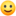 Czas realizacji: 08.04.2020Powodzenia! W razie pytań proszę o kontakt.